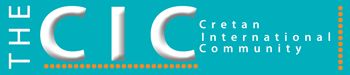 CRETAN INTERNATIONAL COMMUNITY BOARD MEETING9 June 2014 Taverna Klimataria, Misiria @ 19.15Present:President:			Peter Winterink		(PW)Vice-President:			Ingo Dietrich		(ID)Secretary:			Stuart Walsh		(SW)Treasurer:			Ralph Krueger		(RK)Membership Secretary:		Willy van Belleghem	(WvB)MINUTESAll members were present.Minutes of the last meeting held 05.05.2014 have been published on the web-site and circulated to all members. These were approved.Any matters arising are covered elsewhere on the agenda.PW stated all items are covered elsewhere on the agenda.ID reported he is working on the new web-site and there are a number of technical matters to resolve. It should be ready by the next meeting in early July. The Board agreed the current domain name should be retained.RK has circulated the latest financial statement to members and is attached as Appendix 1. WvB handed €135 membership money to RK. SW was handed €35 to pass to Pam Carey for Battle of Crete ceremony expenditure. The Board approved the financial statement for auditing requirements.WvB stated that each data source is producing different membership numbers, but the current level is c.100. SW to liaise and produce a manual spreadsheet to resolve.Item merged with 9.Forthcoming events:Cretan Diet Festival Friday 27.06-Friday 04.07 Rethymon Municipal Park. PW has arranged the table and will produce a staffing rota. Also to organise printing of membership flyers.Mid-Summer BBQ: 21.06 at Camping Elizabeth. SW to confirm numbers. Published on web-site and Facebook page. This will replace a June lunch.July lunch: SW to arrange a venue in Panormos Sunday 20 or 27 July. Details to be at Rethymon coffee morning.Excursions: extensive discussion around the principal problem areas:Finding suitable venues to appeal to all members, many of who have already ‘been there and done that’.Transport issues: coaches require a substantial number of confirmed booking to go ahead and are more popular than car convoys. Perhaps explore usage of the little train once more.Attracting a larger audience outside if CIC members (at a slightly higher €)Archaeology Group: Anna Capernaros has organised a weekend field trip for October, dates etc. T.B.A.Members Sylvia and Iain Shann had laid the wreath on behalf of the CIC. SW to write a short letter of thanks. Costs covered under item 6.Motions 11a, 11b,11c,and 11d passed with unanimous approval.Proposal to appoint and recruit a Press Officer:After extensive discussion it was unanimously agreed that a Press officer would not be appointed.Following the outcome of item 12a this matter was not discussed.PW had two items:Requested SW to include on the spreadsheet additional files to include hobbies and interests of members with a view to organising trips to specific events, e.g. tennis, basketball etc.SW to write to an author who mailed PW about publishing a book on Crete.Next meeting to be Monday 7 July, Taverna Klimataria at 19.15.PW closed the meeting at 20.31.Stuart WalshSecretaryMail:		secretary@thecic.eu		Telephone:	6978048307Wednesday, 11 June 2014APPENDIX 12,518.89133.002,385.89163.00DateSubjectCreditDebitBalanceCharity incl.in Balance26/01/2014Receipt1,903.89188.0005/02/2014Membership fees0.000.0011/02/2014Foto/Present18.0013/02/2014Frame/Present25.0020/02/2014Membership fees28/02/201404/03/2014Membership fees380.0004/03/2014Medical help (Char.)25.00-25.0004/03/2014Present35.0004/03/2014Brusten (Advertise)30.0027/03/2014Membership fees30.0007/04/2014Membership fees205.00